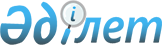 Об установлении карантина на территории крестьянского хозяйства "Акбадеш" Екпинского сельского округа Тарбагатайского района
					
			Утративший силу
			
			
		
					Решение акима Екпинского сельского округа Тарбагатайского района Восточно-Казахстанской области от 6 августа 2018 года № 11. Зарегистрировано Управлением юстиции Тарбагатайского района Департамента юстиции Восточно-Казахстанской области 8 августа 2018 года № 5-16-144. Утратило силу - решением акима Екпинского сельского округа Тарбагатайского района Восточно-Казахстанской области от 16 октября 2018 года № 14
      Сноска. Утратило силу - решением акима Екпинского сельского округа Тарбагатайского района Восточно-Казахстанской области от 16.10.2018 № 14 (вводится в действие по истечении десяти календарных дней после дня его первого официального опубликования).

      Примечание РЦПИ.

      В тексте документа сохранена пунктуация и орфография оригинала.
      В соответствии с пунктом 2 статьи 35 Закона Республики Казахстан от 23 января 2001 года "О местном государственном управлении и самоуправлении в Республике Казахстан", подпунктом 7) статьи 10-1 Закона Республики Казахстан от 10 июля 2002 года "О ветеринарии", на основании представления руководителя Тарбагатайской районной территориальной инспекции Комитета ветеринарного контроля и надзора Министерства сельского хозяйства Республики Казахстан № 382 от 18 июля 2018 года, аким Екпинского сельского округа РЕШИЛ:
      1. Установить карантин на территории крестьянского хозяйства "Акбадеш" Екпинского сельского округа Тарбагатайского района в связи с возникновением болезни эмфизематозный карбункул среди крупного рогатого скота.
      2. Контроль за выполнением данного решения оставляю за собой.
      3. Настоящее решение вводится в действие по истечению десяти календарных дней после дня его первого официального опубликования.
					© 2012. РГП на ПХВ «Институт законодательства и правовой информации Республики Казахстан» Министерства юстиции Республики Казахстан
				
      Аким Екпинского сельского округа 

Б. Сербатыров
